Dzień piąty10 .04.2020r.Rozwiązywanie zagadek:Kura je zniosła, mama przyniosła,ugotowała i dzieciom podała. /jajko/Choć zniosła ją bura kurka,wygląda tak, jak laurka.Tkwi w wielkanocnym koszyku,święconce dodając szyku. /pisanka/Wiadomości dla rodzica:Pisanki – na skorupce gorącym, roztopionym woskiem rysuje się różne wzory, a następnie zanurza jajka w barwniku. Jako narzędzi do pisania używa się między innymi szpilek, igieł, słomek i drewienek lub nanosi proste elementy graficzne rozgrzanym końcem świecy. Pisanki są znane w regionie Białegostoku. Kraszanki – (zwane też malowankami ) – jajka gotuje się w wywarze barwnym, dawniej uzyskiwanym wyłącznie ze składników naturalnych: brązowy: łupiny cebuli, czarny: łupiny orzecha włoskiego, żółty: kora młodej jabłoni lub kwiat nagietka, fioletowy: płatki kwiatu ciemnej malwy, zielony: pędy młodego żyta lub listki barwinka, różowy: sok z buraka. Drapanki – powstają przez drapanie ostrym narzędziem ubarwionej powłoki jajka. Oklejanki – (naklejanki) ozdabia się je skrawkami kolorowego, błyszczącego papieru, tkaniny, również nicią lub włóczką wełnianą. Nalepianki – są bardzo znane w okolicach Łowicza i Krakowa. Powstają poprzez ozdabia-nie skorupki jajka różnobarwnymi wycinankami z papieru. „Nazwij wielkanocne jajka” – zabawa dydaktyczna.Na dywanie rozłożone są obrazki jajek pomalowanych w różny sposób. Dziecko wybiera dowolny obrazek i musi podać w jaki sposób zostało ono wykonane i jak się nazywa.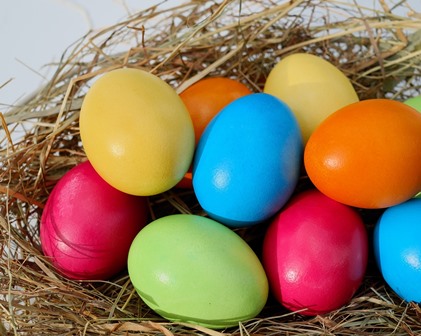 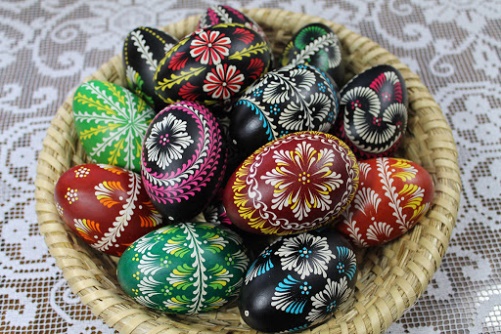 Pisanki                                                      Kraszanki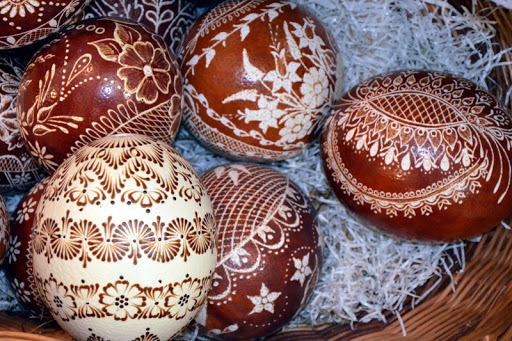 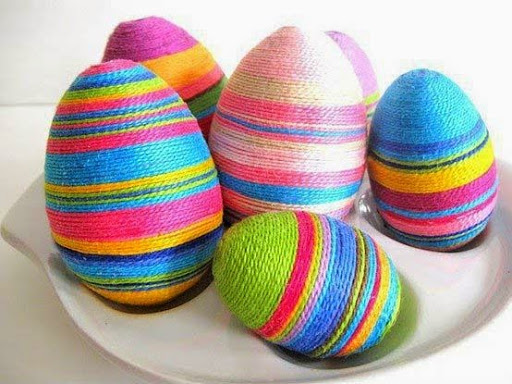 Drapanki                                                                                      Oklejanki  „Wielkanocne jajka” – kończenie zdań.cel: utrwalenie nazw i sposobu wykonania jajek wielkanocnych, zachęcenie do wypowiadania się na określony temat.Jednym kolorem barwione to ...... – (kraszanki).Gdy napiszesz na nich wzory będą to .... – (pisanki)Wzory drapane to są ............. – (drapanki)Gdy coś nakleisz to ........... – (oklejanki)„Oklejanka” – wykonanie według własnej inwencji twórczej.cel: ćwiczenie mięśni paliczkowych, kształcenie umiejętności łączenia klejem sznurka i papieru, wdrażanie do estetycznego wykonania pracy.Wyjaśnienie sposobu wykonania pracy:- Oklejanie jajka sznureczkami z bibuły,- Przyklejanie kuleczek z bibuły, tworząc różne wzory. Prace do wykonania w domuPodręcznik karty pracy4 latki - str. 40                                                                       5 latki –  karta pracy on-line (do wyboru)https://przedszkolankowo.pl/wp-content/uploads/2017/03/WIELKANOCNE-KARTY-PRACY-2-czarno-bia%C5%82e.pdfhttps://przedszkolankowo.pl/wp-content/uploads/2017/03/WIELKANOCNE-KARTY-PRACY-4-czarno-bia%C5%82e.pdfĆwiczenia ruchowe ( do wyboru)https://www.youtube.com/watch?v=1cRo9RM5ilkhttps://www.youtube.com/watch?v=QaCxzdZfBLMhttps://www.youtube.com/watch?v=FZ3pj_ZkldQŻyczymy udanej zabawy :)